                            Российская  Федерация                                                 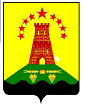 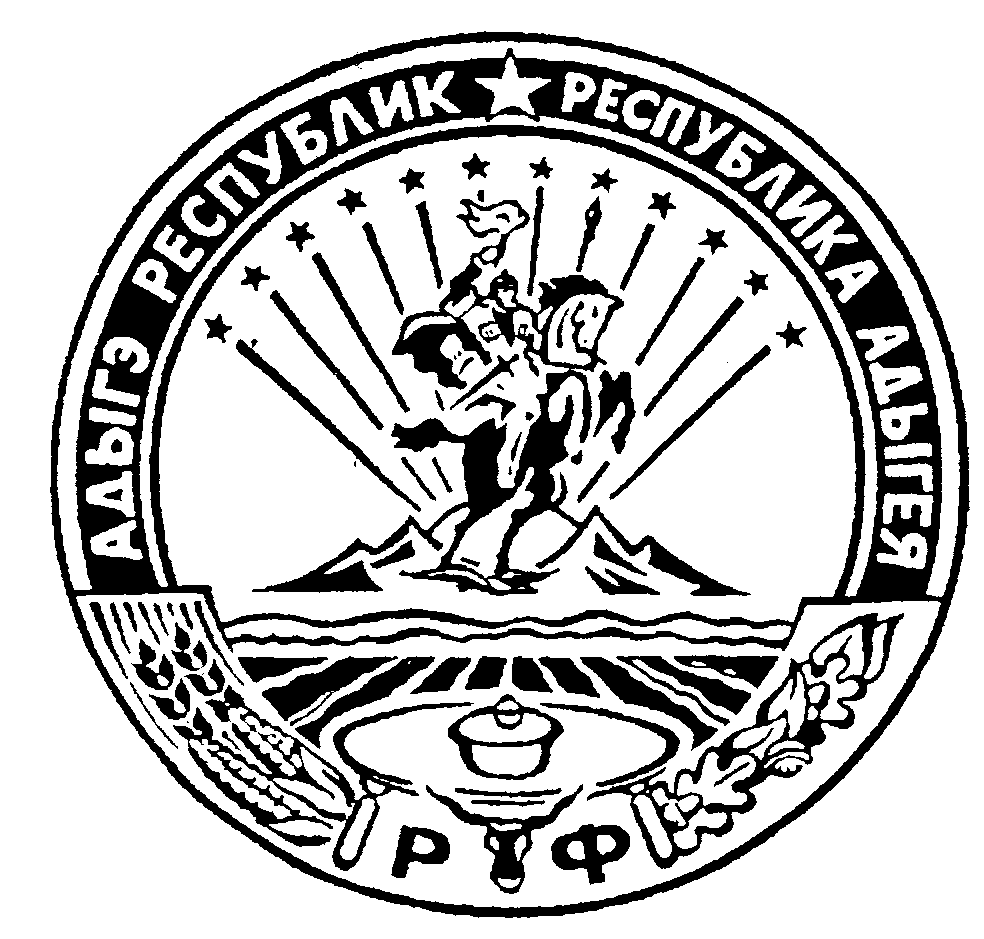                                Республика Адыгея                                                          Администрация муниципального образования                    «Дукмасовское сельское поселение»         _____________________________________________________________________________             х.Дукмасов                                                                                                       24.07.2014г.                                                                                                                            №  43-п ПОСТАНОВЛЕНИЕ администрации муниципального образования«Дукмасовское сельское поселение».О присвоении адреса жилого дома                                                                                                            и земельного участка                 В соответствии со ст. 11 Земельного кодекса РФ, руководствуясь п. 21 ст.14 Федерального закона № 131-ФЗ от 06.01.2003г. «Об общих принципах организации местного самоуправления в РФ», Уставом муниципального образования «Дукмасовское сельское поселение»,  администрация муниципального образования «Дукмасовское сельское поселение»   п о с т а н о в л я е т: Присвоить адрес жилому дому, с кадастровым № 01:07:1100001:10, расположенному по адресу: х. Касаткин, ул.Чехова,2.  Присвоить адрес земельному участку, с кадастровым № 01:07:1100001:1, расположенному по адресу: х. Касаткин, ул.Чехова,2. Направить настоящее постановление в порядке информационного взаимодействия в Управление Росреестра по Республике Адыгея и ФГБУ «Федеральная кадастровая палата Росреестра» по Республике Адыгея. Специалисту по земельно-имущественным отношениям администрации МО «Дукмасовское сельское поселение» внести присвоенный адрес в реестр ФИАС.       Глава муниципального образования      «Дукмасовское сельское поселение»                                 Шикенин В.П